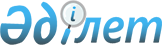 О назначении Джаксыбекова А.Р. Министром индустрии и торговли Республики КазахстанУказ Президента Республики Казахстан от 16 июня 2003 года N 1130      Назначить Джаксыбекова Адильбека Рыскельдиновича Министром 

индустрии и торговли Республики Казахстан, освободив от должности акима города Астаны.       Президент 

 Республики Казахстан 
					© 2012. РГП на ПХВ «Институт законодательства и правовой информации Республики Казахстан» Министерства юстиции Республики Казахстан
				